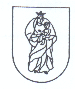 KRETINGOS RAJONO SALANTŲ MENO MOKYKLOS DIREKTORIUSĮSAKYMASDĖL KRETINGOS RAJONO SALANTŲ MENO MOKYKLOS SUPAPRASTINTŲ VIEŠŲJŲ PIRKIMŲ TAISYKLIŲ PAPILDYMO PATVIRTINIMO2014 m. vasario 10 d. Nr.V1-8Salantai	Vadovaudamasi Lietuvos Respublikos viešųjų pirkimų įstatymo 2, 4, 6, 7, 8-2, 9, 10, 13, 18, 19, 22, 24, 28, 33, 35, 39, 40, 85, 86, 87, 90, 92 straipsnių pakeitimo ir papildymo įstatymu: 1. T v i r t i n u  Kretingos rajono Salantų meno mokyklos Supaprastintų viešųjų pirkimų taisykles (pridedamos).2. N u s t a t a u,  jog iki šio įsakymo įsigaliojimo pradėti supaprastinti pirkimai vykdomi, vadovaujantis Kretingos rajono Salantų meno mokyklos direktoriaus 2012 m. vasario 24 d. įsakymu Nr. V1-29 ,,Dėl Kretingos rajono Salantų meno mokyklos supaprastintų viešųjų pirkimų taisyklių patvirtinimo” patvirtintomis Kretingos rajono Salantų meno mokyklos supaprastintų viešųjų pirkimų taisyklėmis su visais pakeitimais ir papildymais.3. P r i p a ž į s t u  netekusiu galios Kretingos rajono Salantų meno mokyklos direktoriaus 2012 m. vasario 24 d. įsakymą Nr. V1-29 ,,Dėl Kretingos rajono Salantų meno mokyklos supaprastintų viešųjų pirkimų taisyklių patvirtinimo” su visais papildymais.Direktorė                                                                                                          Silvija Piluckienė